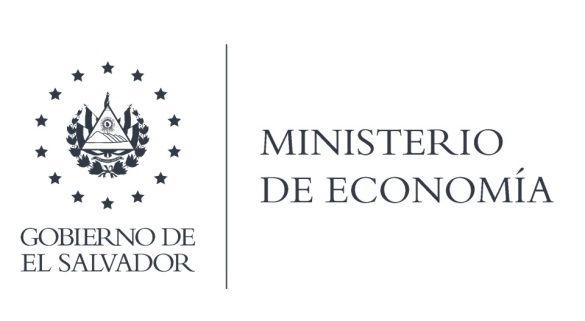 La Dirección General de Estadísticas y Censos (DIGESTYC}, en atención a su requerimiento, envió la siguiente respuesta que textualmente dice:Respuesta de DIGESTYC, la Gerencia de Estadísticas Sociales: "La sintaxis que se utiliza en SPSS para el cálculo de los coeficientes de variación. Los datos se dan deForma oficial en los 50 municipios auto representados que forman parte de la muestra de la EHPM.* Creación del plan de muestreo.csplan analysis/plan file='C:\direccion_local_plan.csplan'/planvars analysisweight=facOO/srsestimator type=wor/print plan/design strata=estratoarea cluster=lote/estimator type=wr.* Creación de variables para los indicadores.** Hogaresif r103=1 hogar=1.** Tasa de analfabetismo de la población de 10 años y más.if r106>=10 analfabetismo=O.if r106>=10 and r202a=2 analfabetismo=l.execute.* Análisis para indicadores del municipio de San Salvador.compute filter=codigomunic=614.filter by filter.* Sintaxis para calcular coeficientes de variación de las variables creadas.** Frecuencia.".- Sic